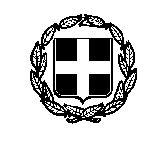 ΘΕΜΑ: «ΠΡΟΣΚΛΗΣΗ ΕΚΔΗΛΩΣΗΣ ΕΝΔΙΑΦΕΡΟΝΤΟΣ ΓΙΑ ΤΗΝ ΠΛΗΡΩΣΗ ΘΕΣΕΩΝ ΜΕ ΕΠΙΛΟΓΗ ΔΙΕΥΘΥΝΤΩΝ ΔΗΜΟΣΙΩΝ Ι.Ε.Κ.»Η ΓΕΝΙΚΗ ΓΡΑΜΜΑΤΕΙΑ ΔΙΑ ΒΙΟΥ ΜΑΘΗΣΗΣ (Γ.Γ.Δ.Β.Μ.)Έχοντας υπόψη:Τις διατάξεις των άρθρων 6,12,24 του ν. 3879/2010 (ΦΕΚ Α/163/21-9-2010) «Ανάπτυξη της Δια Βίου Μάθησης και λοιπές διατάξεις».Τις διατάξεις του άρθρου 54 του ν. 3966/2011 (ΦΕΚ Α/118/24-5-2011) «Θεσμικό πλαίσιο των Πρότυπων Πειραματικών Σχολείων, Ίδρυση Ινστιτούτου Εκπαιδευτικής Πολιτικής, Οργάνωση του Ινστιτούτου Τεχνολογίας Υπολογιστών και Εκδόσεων «ΔΙΟΦΑΝΤΟΣ» και λοιπές διατάξεις.Το περιεχόμενο των διατάξεων της υπ΄ αριθμ. 121/1992 (Φ.Ε.Κ. Β/371/9-6-1992) Απόφασης του Υπουργού Εθνικής Παιδείας και Θρησκευμάτων «Κανονισμός Λειτουργίας του Οργανισμού Επαγγελματικής Εκπαίδευσης και Κατάρτισης (Ο.Ε.Ε.Κ.)», όπως τροποποιήθηκε, συμπληρώθηκε και ισχύει, ιδίως στο τμήμα που αφορά τη μοριοδότηση για τους Διευθυντές των Δημοσίων Ι.Ε.Κ.Τις διατάξεις της του άρθρου 13 παρ. 4 και 5, του ν. 3848/2010 (ΦΕΚ Α/71/19-5-2010) «Αναβάθμιση του ρόλου του εκπαιδευτικού – Καθιέρωση κανόνων αξιολόγησης και αξιοκρατίας στην Εκπαίδευση και λοιπές διατάξεις» και τις σχετικές εγκυκλίους.Τις διατάξεις της υπ’ αριθμ. 14442/2010 (ΦΕΚ Β/1045/9-7-2010 «Τροποποίηση της 121/1992(Φ.Ε.Κ.371/τ.Β΄/9-6-1992)«Κανονισμός Λειτουργίας του Οργανισμού Επαγγελματικής Εκπαίδευσης και Κατάρτισης (Ο.Ε.Ε.Κ.)»,Τις διατάξεις του Π.Δ. 118 ΦΕΚ 152Α/25-6-2013 «Τροποποίηση του Π.Δ. 85/12 (Α141) άρθρο 2, «Ίδρυση Υπ. Πολιτισμού και Αθλητισμού – Μετονομασία του Υπουργείου Παιδείας και Θρησκευμάτων, Πολιτισμού και Αθλητισμού σε Υπουργείο Παιδείας και Θρησκευμάτων»Τις διατάξεις του Π.Δ. 119 ΦΕΚ 153Α/25-6-2013 «Διορισμός Αντιπροέδρου της Κυβέρνησης, Υπουργών, Αναπληρωτών Υπουργών και Υφυπουργών»Τις διατάξεις του άρθρου 3 της αρ. 90595/ΣΤ5/5.07.2013, απόφασης ΦΕΚ 1667/5.07.2013 «Καθορισμός αρμοδιοτήτων στους Υφυπουργούς Παιδείας και Θρησκευμάτων, Κωνσταντίνου Γκιουλέκα και Συμεών Κεδίκογλου»Τις διατάξεις του άρθρου 82,  παρ. 7,  του ν. 4172/2013 (ΦΕΚ Α/167/23-7-2013) «Η περίπτωση 2 της υποπαραγράφου Θ.15 της παρ. Θ, του άρθρου πρώτου του ν. 4093/2012 αντικαθίσταται ως εξής: «2.Τα δημόσια ΙΕΚ ως σύνολο αρμοδιοτήτων, θέσεων προσωπικού και υλικοτεχνικής υποδομής, συνιστούν περιφερειακές υπηρεσίες που αποτελούν αποκεντρωμένες υπηρεσίες της Γενικής Γραμματείας Δια Βίου Μάθησης του Υπουργείου Παιδείας και Θρησκευμάτων» Την ανάγκη πλήρωσης των θέσεων των Διευθυντών των Δημοσίων Ι.Ε.Κ. για την εύρυθμη λειτουργία τους.Κ α λ ε  ίτους ενδιαφερόμενους που πληρούν τα κριτήρια και τις νόμιμες προϋποθέσεις (όπως περιγράφονται παρακάτω) να υποβάλλουν αίτηση για την  πλήρωση με επιλογή ογδόντα τεσσάρων (84) θέσεων Διευθυντών στα ακόλουθα Δημόσια Ι.Ε.Κ. :ΠΕΡΙΦΕΡΕΙΑΣ ΑΝΑΤΟΛΙΚΗΣ ΜΑΚΕΔΟΝΙΑΣ ΚΑΙ ΘΡΑΚΗΣΠΕΡΙΦΕΡΕΙΑΣ ΑΤΤΙΚΗΣΠΕΡΙΦΕΡΕΙΑΣ ΒΟΡΕΙΟΥ ΑΙΓΑΙΟΥΠΕΡΙΦΕΡΕΙΑΣ ΔΥΤΙΚΗΣ ΕΛΛΑΔΑΣΠΕΡΙΦΕΡΕΙΑΣ ΔΥΤΙΚΗΣ ΜΑΚΕΔΟΝΙΑΣΠΕΡΙΦΕΡΕΙΑΣ ΗΠΕΙΡΟΥ ΠΕΡΙΦΕΡΕΙΑΣ ΘΕΣΣΑΛΙΑΣΠΕΡΙΦΕΡΕΙΑΣ ΙΟΝΙΩΝ ΝΗΣΩΝΠΕΡΙΦΕΡΕΙΑΣ ΚΕΝΤΡΙΚΗΣ ΜΑΚΕΔΟΝΙΑΣ  ΠΕΡΙΦΕΡΕΙΑΣ ΚΡΗΤΗΣΠΕΡΙΦΕΡΕΙΑΣ ΝΟΤΙΟΥ ΑΙΓΑΙΟΥΠΕΡΙΦΕΡΕΙΑΣ ΠΕΛΟΠΟΝΝΗΣΟΥ ΠΕΡΙΦΕΡΕΙΑΣ ΣΤΕΡΕΑΣ ΕΛΛΑΔΑΣΟι ενδιαφερόμενοι μπορούν να υποβάλουν αίτηση για κατάταξη στον πίνακα μίας (1) μόνο περιφέρειας και με σειρά προτίμησης ανά  Δ.Ι.Ε.Κ.Ι. ΚΑΘΗΚΟΝΤΑ ΔΙΕΥΘΥΝΤΗ Δημοσίου Ι.Ε.Κ.O Διευθυντής του Δ.Ι.Ε.Κ. είναι όργανο διοίκησης (προΐσταται) του Δ.Ι.Ε.Κ. και είναι υπεύθυνος για την οργάνωση και λειτουργία του Δ.Ι.Ε.Κ. .Η θητεία των Διευθυντών είναι διετής  και έως  31-8-2015. ΙΙ. ΑΠΑΡΑΙΤΗΤΕΣ ΠΡΟΫΠΟΘΕΣΕΙΣ ΓΙΑ ΤΗ ΣΥΜΜΕΤΟΧΗ ΣΤΗΝ ΠΡΟΣΚΛΗΣΗΟι υποψήφιοι για τις θέσεις Διευθυντών Δ.Ι.Ε.Κ. θα πρέπει να είναι:Εκπαιδευτικοί του Υπουργείου Παιδείας & Θρησκευμάτων, των κλάδων ΠΕ01 μέχρι και ΠΕ20, Δευτεροβάθμιας Εκπαίδευσης, με οκτώ (8) χρόνια δημόσια υπηρεσία, από τα οποία τουλάχιστον δύο (2) σε δομές ή υπηρεσίες της Τεχνικής Επαγγελματικής Εκπαίδευσης και Κατάρτισης, ήΔημόσιοι υπάλληλοι των κλάδων ΠΕ ή ΤΕ με οκτώ (8) χρόνια δημόσια υπηρεσία, από τα οποία τουλάχιστον δύο (2) σε δομές ή υπηρεσίες της Τεχνικής Επαγγελματικής Εκπαίδευσης και Κατάρτισης.Δεν επιλέγεται ως Διευθυντής Δ.Ι.Ε.Κ. εκπαιδευτικός ή υπάλληλος ο οποίος έχει καταδικαστεί τελεσίδικα για πειθαρχικό παράπτωμα από αυτά που ορίζονται στο άρθρο 109 του Υπαλληλικού Κώδικα (ν. 3528/2007, Φ.Ε.Κ. 26 Α' όπως τροποποιήθηκε και ισχύει με το Ν. 4057/2012, Φ.Ε.Κ. 54 Α') ή για τον οποίο συντρέχουν τα κωλύματα διορισμού της παραγράφου 1 του άρθρου 8 του ίδιου Κώδικα.Το κώλυμα επιλογής της προηγούμενης παραγράφου δεν πρέπει να συντρέχει τόσο κατά το χρόνο λήξης της προθεσμίας υποβολής της αίτησης υποψηφιότητας όσο και κατά το χρόνο τοποθέτησης από το αρμόδιο όργανο.ΙΙΙ. ΚΡΙΤΗΡΙΑ ΜΟΡΙΟΔΟΤΗΣΗΣ - ΔΙΑΔΙΚΑΣΙΑ ΕΠΙΛΟΓΗΣΗ κατάταξη των υποψηφίων σε αξιολογικούς πίνακες ανά περιφέρεια Δ.Ι.Ε.Κ. θα γίνει βάσει των κριτηρίων επιλογής και μοριοδότησης που περιγράφονται αναλυτικά στον ακόλουθο πίνακα (σύμφωνα με την υπ’ αριθμ. ΥΑ 121/25-5-1992 έτσι όπως  τροποποιήθηκε και  ισχύει με την υπ’ αριθμ. ΥΑ/14442/9-7-2010) τα οποία θα πρέπει να συντρέχουν κατά τη λήξη της προθεσμίας υποβολής των αιτήσεων υποψηφιοτήτων.Η συνέντευξη διενεργείται βάσει του  άρθρου 13, παρ. 4 και 5  του ν. 3848/2010 και τις σχετικές εγκυκλίους.  Για τη διασφάλιση της διαφάνειας η συνέντευξη μαγνητοφωνείται.Η παρουσία στη συνέντευξη είναι υποχρεωτική. Όσοι δεν προσέρχονται στη συνέντευξη αποκλείονται από τη διαδικασία επιλογής. Καμία βεβαίωση ή οποιοδήποτε άλλο έγγραφο δε γίνεται δεκτό από την επιτροπή κατά τη διάρκεια της συνέντευξης.Οι υποψήφιοι θα ενημερωθούν για το χώρο και το χρόνο της συνέντευξης με ανακοίνωση που θα αναρτηθεί στην επίσημη ιστοσελίδα (www.gslll.edu.gr/Ανακοινώσεις) και τα γραφεία της Γ.Γ.Δ.Β.Μ.   τη   Δευτέρα 9 Σεπτεμβρίου 2013.Προσωρινοί αξιολογικοί πίνακες θα δημοσιοποιηθούν με καταχώρισή τους στην ηλεκτρονική σελίδα της Γ.Γ.Δ.Β.Μ. (www.gslll.edu.gr/Ανακοινώσεις) και παράλληλα θα αναρτηθεί ο αξιολογικός  πίνακας στα γραφεία της Γ.Γ.Δ.Β.Μ.  Τυχόν ενστάσεις, αιτήσεις θεραπείας ή ιεραρχικές προσφυγές υποβάλλονται στη Γ.Γ.Δ.Β.Μ.  μόνο μία φορά μέσα στην αποκλειστική προθεσμία δέκα (10) ημερών, από την επόμενη της ανάρτησης των προσωρινών αξιολογικών πινάκων επιλογής στην ιστοσελίδα της Γ.Γ.Δ.Β.Μ. Εάν η τελευταία ημέρα της ανωτέρω δεκαήμερης προθεσμίας υποβολής των ενστάσεων είναι Σάββατο ή ημέρα αργίας των Δημοσίων Υπηρεσιών, τότε η προθεσμία παρατείνεται αυτοδικαίως μέχρι και την πρώτη εργάσιμη ημέρα μετά την αργία. Ενστάσεις που περιέρχονται στην Υπηρεσία μετά την παρέλευση της ανωτέρω προθεσμίας θεωρούνται εκπρόθεσμες και δεν εξετάζονται.Τα οριστικά αποτελέσματα θα δημοσιοποιηθούν με καταχώρισή τους στην ηλεκτρονική σελίδα της Γ.Γ.Δ.Β.Μ. (www.gslll.edu.gr/Ανακοινώσεις) και παράλληλα θα αναρτηθεί ο οριστικός πίνακας στα γραφεία της Γ.Γ.Δ.Β.Μ. Μετά την ανάρτηση των οριστικών αποτελεσμάτων δεν γίνονται δεκτές διοικητικές προσφυγές.Οι πίνακες Διευθυντών Δημοσίων Ι.Ε.Κ. που θα καταρτιστούν θα ισχύσουν από την κύρωσή τους μέχρι την 31/08/2015, οι δε υποψήφιοι που θα περιληφθούν σ’ αυτούς θα καλύπτουν τις κενές ή κενούμενες θέσεις που θα προκύπτουν κατά το χρόνο ισχύος των πινάκων.ΔΙΑΔΙΚΑΣΙΑ ΥΠΟΒΟΛΗΣ ΑΙΤΗΣΕΩΝ1. Οι ενδιαφερόμενοι καλούνται να υποβάλουν αίτηση υποψηφιότητας στη διαδικασία επιλογής από 26  μέχρι  30  Αυγούστου  2013 (αποκλειστική προθεσμία). Η έντυπη αίτηση υποψηφιότητας (4 σελίδες) θα είναι διαθέσιμη την ιστοσελίδα της Γ.Γ.Δ.Β.Μ. (www. gslll.edu.gr/Ανακοινώσεις). Οι υποψήφιοι μπορούν να εκδηλώσουν ενδιαφέρον για κατάταξη στον πίνακα μίας (1) μόνο περιφέρειας και με σειρά προτίμησης ανά Δ.Ι.Ε.Κ.2. Στις αιτήσεις θα πρέπει να επισυνάπτονται: Βεβαίωση υπηρεσιακών μεταβολών από την οποία να προκύπτει ο ακριβής χρόνος Δημόσιας Υπηρεσίας συνολικά καθώς και αυτός σε δομές ή υπηρεσίες της Τεχνικής Επαγγελματικής Εκπαίδευσης και Κατάρτισης.Υπεύθυνη δήλωση του ν.1599/86 ότι α) ο εκπαιδευτικός ή ο υπάλληλος δεν έχει καταδικαστεί τελεσίδικα για πειθαρχικό παράπτωμα από τα οριζόμενα στην παρ.2 του άρθρου 109 του Υπαλληλικού κώδικα (ν.3528/2007 ΦΕΚ 26 τ. Α΄) και β) δεν συντρέχουν τα κωλύματα διορισμού της παρ.1 του άρθρου 8 του ίδιου κώδικα.Βιογραφικό σημείωμα Αντίγραφα τίτλων σπουδών, μεταπτυχιακών σπουδών, μετεκπαίδευσης και επιμόρφωσης Αποδεικτικό πιστοποιημένης επιμόρφωσης στις Τεχνολογίες Πληροφορικής Επικοινωνιών (Τ.Π.Ε.). Αποδεικτικά γνώσης ξένων γλωσσών. Δε λαμβάνονται υπόψη αποδεικτικά που αποτέλεσαν  ειδικά προσόντα διορισμού.Βεβαιώσεις άσκησης καθηκόντων από τις οποίες να προκύπτει η διοικητική εμπειρία  όπως περιγράφεται στον πίνακα κριτηρίων μοριοδότησης (Κατηγορία ΙΙ /Κριτήριο 2).Όλοι οι τίτλοι σπουδών και τα λοιπά δικαιολογητικά πρέπει να υποβληθούν σε επικυρωμένα αντίγραφα. Προκειμένου δε για τίτλους σπουδών που προέρχονται από ιδρύματα ανώτατης εκπαίδευσης της αλλοδαπής, αυτοί πρέπει να είναι αναγνωρισμένοι από το Δ.Ο.Α.Τ.Α.Π./ΔΙ.Κ.Α.Τ.Σ.Α. ή το Ινστιτούτο Τεχνολογικής Εκπαίδευσης (Ι.Τ.Ε.) ή το Συμβούλιο Αναγνώρισης Επαγγελματικών Ισοτιμιών (Σ.Α.Ε.Ι.).Τυχόν ξενόγλωσσες βεβαιώσεις ή έγγραφα θα πρέπει να έχουν επίσημα μεταφραστεί  από την αρμόδια υπηρεσία του Υπουργείου Εξωτερικών ή άλλο αρμόδιο κατά το νόμο όργανο.  Οι βεβαιώσεις ή τα υπηρεσιακά έγγραφα που αφορούν στην υπηρεσιακή κατάσταση και στην άσκηση διοικητικών καθηκόντων θα πρέπει να αναφέρουν χρόνο έναρξης και λήξης.Τα δικαιολογητικά των υποψηφίων επισυνάπτονται στην αίτηση σύμφωνα με τη σειρά των κριτηρίων του αναλυτικού πίνακα μοριοδότησης. Προσόντα που δεν αποδεικνύονται με τα αντίστοιχα πιστοποιητικά δε λαμβάνονται υπόψη στη μοριοδότηση. 3. Οι αιτήσεις και τα παραπάνω δικαιολογητικά υποβάλλονται με ταχυδρομείο, ταχυμεταφορά ή αυτοπροσώπως στη διεύθυνση και για τις ημέρες και ώρες που αναγράφονται στον παρακάτω πίνακα: Στην περίπτωση ταχυδρομικής αποστολής - ταχυμεταφοράς το εμπρόθεσμο των αιτήσεων κρίνεται με βάση την ημερομηνία που φέρει ο φάκελος αποστολής, ο οποίος, μετά την αποσφράγισή του, επισυνάπτεται στην αίτηση του υποψηφίου. Αιτήσεις που υποβάλλονται μέσω fax και e-mail ΔΕΝ λαμβάνονται υπόψη.Μετά τη λήξη της προθεσμίας υποβολής των αιτήσεων δε θα γίνεται δεκτή καμία άλλη αίτηση, ούτε συμπληρωματικά δικαιολογητικά ή οποιαδήποτε μεταβολή στην αίτηση υποψηφιότητας για κατάταξη στους πίνακες Διευθυντών Δημοσίων Ι.Ε.Κ.Οι υποψήφιοι που είναι εκπαιδευτικοί Δευτεροβάθμιας Εκπαίδευσης θα πρέπει να κοινοποιήσουν μόνο την αίτησή τους στην αντίστοιχη Διεύθυνση Εκπαίδευσης, όπου ανήκουν οργανικά, προς ενημέρωσή της.Επισημαίνεται ότι:Η αίτηση υποψηφιότητας για τη θέση Διευθυντή Δ.Ι.Ε.Κ. ενέχει τη θέση δήλωσης αποδοχής απόσπασης. Ανάκληση της αίτησης υποψηφιότητας δε θα γίνεται δεκτή, εκτός εάν οι λόγοι τους οποίους επικαλείται ο υποψήφιος έχουν προκύψει μετά τη λήξη της προθεσμίας υποβολής της αίτησης.ΠΛΗΡΟΦΟΡΙΕΣ:Γενική Γραμματεία Δια Βίου Μάθησης, Τμήμα Διοικητικού, Τηλ: 213-1311635, 213-1311636, 213-1311634, 213-1311633, 213-1311630, 213-1311631 213-1311696  και ώρες 9:00 π.μ.-15:00 μ.μ.                                                                                                            Ο ΥΦΥΠΟΥΡΓΟΣ                                                                                                             ΠΑΙΔΕΙΑΣ ΚΑΙ ΘΡΗΣΚΕΥΜΑΤΩΝ   ΚΩΝΣΤΑΝΤΙΝΟΣ  ΓΚΙΟΥΛΕΚΑΣΕσωτερική Διανομή: 1. Διεύθυνση Δ/κού- Οικ/κού 2. Τμήμα Δ/κού 3. ΑρχείοΠΙΝΑΚΑΣ  ΑΠΟΔΕΚΤΩΝ:1. Περιφερειακές Διευθύνσεις  Β/θμιας  Εκπαίδευσης (13)2. Διευθύνσεις Β/θμιας Εκπαίδευσης όλων των νομών3. Σχολικές μονάδες όλων των περιφερειών της χώρας μέσω των Δ/νσεων και γραφείων Β/θμιας Εκπ/σης 4. Όλα τα Δ.Ι.Ε.Κ.5. Όλα τα Υπουργεία –Δ/νσεις Διοικητικού (με την παράκληση να κοινοποιηθεί άμεσα η παρούσα σε όλες τις εποπτευόμενες από αυτά υπηρεσίες & Ν.Π.Δ.Δ.)6. Όλες τις Περιφέρειες – Δ/νσεις Διοικητικού (με την παράκληση να κοινοποιηθεί άμεσα η παρούσα σε όλες τις εποπτευόμενες από αυτά υπηρεσίες & Ν.Π.Δ.Δ.)7. Αποκεντρωμένες Διοικήσεις (με την παράκληση να κοινοποιηθεί άμεσα η παρούσα σε όλες τις εποπτευόμενες από αυτά υπηρεσίες & Ν.Π.Δ.Δ.)ΠΡΟΣ:ΠΙΝΑΚΑΣ ΑΠΟΔΕΚΤΩΝΚΟΙΝ:  1. Υ.ΠΑΙ.Θ.   - Γραφείο Υπουργού κ. Κων. Αρβανιτόπουλου   - Γραφείο Υφυπουργού κ. Κων. Γκιουλέκα2. Υ.ΠΑΙ.Θ.   - Γεν. Διεύθυνση Προσωπικού     Α/Θμιας & Β/θμιας Εκπαίδευσης    3. Διεύθυνση  Β/θμιας Εκπαίδευσης  Υ.ΠΑΙ.Θ.4. Πίνακας ΑποδεκτώνΑ/ΑΔ.Ι.Ε.Κ.Α/ΑΔ.Ι.Ε.Κ.1.ΑΛΕΞΑΝΔΡΟΥΠΟΛΗΣ4.ΚΑΒΑΛΑΣ2.ΔΙΔΥΜΟΤΕΙΧΟΥ5.ΚΟΜΟΤΗΝΗΣ3.ΔΡΑΜΑΣ6.ΞΑΝΘΗΣΑ/ΑΔ.Ι.Ε.Κ.Α/ΑΔ.Ι.Ε.Κ.1.ΑΓΙΟΥ ΔΗΜΗΤΡΙΟΥ13.ΚΗΦΙΣΙΑΣ2.ΑΓΙΟΥ ΣΤΕΦΑΝΟΥ14.ΚΟΡΥΔΑΛΛΟΥ3.ΑΓΙΩΝ ΑΝΑΡΓΥΡΩΝ15.ΜΑΡΚΟΠΟΥΛΟΥ4.ΑΙΓΑΛΕΩ16.ΜΕΓΑΡΩΝ5.ΑΙΓΙΝΑΣ17.ΜΕΤΑΜΟΡΦΩΣΗΣ6.ΑΜΑΡΟΥΣΙΟΥ18.ΝΕΑΣ ΙΩΝΙΑΣ7.ΑΧΑΡΝΩΝ19.ΝΕΑΣ ΣΜΥΡΝΗΣ8.ΒΑΡΗΣ20.ΝΙΚΑΙΑΣ9.ΓΑΛΑΤΣΙΟΥ21.ΠΕΙΡΑΙΑ10.ΓΛΥΦΑΔΑΣ22.ΠΕΡΙΣΤΕΡΙΟΥ11.ΗΛΙΟΥΠΟΛΗΣ23.ΧΑΪΔΑΡΙΟΥ12.ΚΕΡΑΤΣΙΝΙΟΥΑ/ΑΔ.Ι.Ε.Κ.Α/ΑΔ.Ι.Ε.Κ.1.ΜΥΤΙΛΗΝΗΣ2.ΣΑΜΟΥΑ/ΑΔ.Ι.Ε.Κ.Α/ΑΔ.Ι.Ε.Κ.1.ΑΓΡΙΝΙΟΥ3.ΠΑΤΡΑΣ2.ΑΙΓΙΟΥ4.ΠΥΡΓΟΥΑ/ΑΔ.Ι.Ε.Κ.Α/ΑΔ.Ι.Ε.Κ.1.ΓΡΕΒΕΝΩΝ4.ΠΤΟΛΕΜΑΪΔΑΣ2.ΚΑΣΤΟΡΙΑΣ5.ΦΛΩΡΙΝΑΣ3.ΚΟΖΑΝΗΣΑ/ΑΔ.Ι.Ε.Κ.Α/ΑΔ.Ι.Ε.Κ.1.ΑΡΤΑΣ3.ΙΩΑΝΝΙΝΩΝ2.ΗΓΟΥΜΕΝΙΤΣΑΣ4.ΠΡΕΒΕΖΑΣΑ/ΑΔ.Ι.Ε.Κ.Α/ΑΔ.Ι.Ε.Κ.1.ΒΟΛΟΥ4.ΛΑΡΙΣΑΣ 2ο2.ΚΑΡΔΙΤΣΑΣ5.ΤΡΙΚΑΛΩΝ3.ΛΑΡΙΣΑΣ Α/ΑΔ.Ι.Ε.Κ.Α/ΑΔ.Ι.Ε.Κ.1.ΖΑΚΥΝΘΟΥ3.ΚΕΦΑΛΛΟΝΙΑΣ2.ΚΕΡΚΥΡΑΣΑ/ΑΔ.Ι.Ε.Κ.Α/ΑΔ.Ι.Ε.Κ.1.ΒΕΡΟΙΑΣ9.ΚΟΥΦΑΛΙΩΝ2.ΕΔΕΣΣΑΣ10.ΝΕΑΠΟΛΗΣ3.ΕΠΑΝΟΜΗΣ11.ΝΕΩΝ ΜΟΥΔΑΝΙΩΝ4.ΕΥΟΣΜΟΥ12.ΣΕΡΡΩΝ5.ΘΕΡΜΗΣ13.ΣΙΝΔΟΥ6.ΘΕΣΣΑΛΟΝΙΚΗΣ 14.ΤΡΙΑΝΔΡΙΑΣ7.ΚΑΤΕΡΙΝΗΣ15.ΧΑΛΚΙΔΙΚΗΣ8.ΚΙΛΚΙΣΑ/ΑΔ.Ι.Ε.Κ.Α/ΑΔ.Ι.Ε.Κ.1.ΗΡΑΚΛΕΙΟΥ4.ΣΗΤΕΙΑΣ2.ΙΕΡΑΠΕΤΡΑΣ5.ΧΑΝΙΩΝ3.ΡΕΘΥΜΝΟΥΑ/ΑΔ.Ι.Ε.Κ.Α/ΑΔ.Ι.Ε.Κ.1.ΚΑΛΥΜΝΟΥ3.ΡΟΔΟΥ2.ΚΩ4.ΣΥΡΟΥΑ/ΑΔ.Ι.Ε.Κ.Α/ΑΔ.Ι.Ε.Κ.1.ΑΡΓΟΛΙΔΑΣ4.ΣΠΑΡΤΗΣ2.ΚΑΛΑΜΑΤΑΣ5.ΤΡΙΠΟΛΗΣ3.ΚΟΡΙΝΘΟΥ-ΛΟΥΤΡΑΚΙΟΥΑ/ΑΔ.Ι.Ε.Κ.Α/ΑΔ.Ι.Ε.Κ.1.ΑΜΦΙΣΣΑΣ3.ΧΑΛΚΙΔΑΣ2.ΛΑΜΙΑΣ Κ Ρ Ι Τ Η Ρ Ι ΑΑΝΩΤΑΤΟ ΟΡΙΟ ΜΟΝΑΔΩΝ ΚΑΤΗΓΟΡΙΑΣΑΝΩΤΑΤΟ ΟΡΙΟ ΜΟΝΑΔΩΝΚΡΙΤΗΡΙΟΥΜΟΝΑΔΕΣΙ. ΕΠΙΣΤΗΜΟΝΙΚΗ – ΠΑΙΔΑΓΩΓΙΚΗ ΣΥΓΚΡΟΤΗΣΗ ΚΑΙ ΚΑΤΑΡΤΙΣΗ301. Διδακτορικό δίπλωμα91α. το περιεχόμενό του εντάσσεται στις επιστήμες της αγωγής ή στον επιστημονικό χώρο της αντίστοιχης ειδικότητας ή της εκπαίδευσης ενηλίκων ή της οργάνωσης και διοίκησης61β. το περιεχόμενό του δεν εντάσσεται στις παραπάνω κατηγορίες.32. Μεταπτυχιακός τίτλος σπουδών62α. το περιεχόμενό του εντάσσεται στις επιστήμες της αγωγής ή στον επιστημονικό χώρο της αντίστοιχης ειδικότητας ή της εκπαίδευσης ενηλίκων ή της οργάνωσης και διοίκησης42β. το περιεχόμενό του δεν εντάσσεται στις παραπάνω κατηγορίες 2Αν ο υποψήφιος έχει διδακτορικό και μεταπτυχιακό τίτλο στο ίδιο επιστημονικό αντικείμενο, μοριοδοτείται μόνο το διδακτορικό δίπλωμα.Αν ο υποψήφιος έχει διδακτορικό και μεταπτυχιακό τίτλο στο ίδιο επιστημονικό αντικείμενο, μοριοδοτείται μόνο το διδακτορικό δίπλωμα.Αν ο υποψήφιος έχει διδακτορικό και μεταπτυχιακό τίτλο στο ίδιο επιστημονικό αντικείμενο, μοριοδοτείται μόνο το διδακτορικό δίπλωμα.Αν ο υποψήφιος έχει διδακτορικό και μεταπτυχιακό τίτλο στο ίδιο επιστημονικό αντικείμενο, μοριοδοτείται μόνο το διδακτορικό δίπλωμα.3. Δεύτερο Πτυχίο Α.Ε.Ι. ή Τ.Ε.Ι.34. Βεβαίωση ή Πιστοποιητικό Επιμόρφωσης Σ.Ε.Λ.Μ.Ε., Σ.Ε.Λ.Δ.Ε., Α.Σ.ΠΑΙ.Τ.Ε./Σ.Ε.Λ.Ε.Τ.Ε.  21Μοριοδοτείται εφόσον δεν χρησιμοποιήθηκε ως προσόν διορισμούΜοριοδοτείται εφόσον δεν χρησιμοποιήθηκε ως προσόν διορισμούΜοριοδοτείται εφόσον δεν χρησιμοποιήθηκε ως προσόν διορισμούΜοριοδοτείται εφόσον δεν χρησιμοποιήθηκε ως προσόν διορισμού5. Πιστοποιημένη επιμόρφωση από το Ε.Κ.Δ.Δ.Α. και άλλες σχολές του Δημοσίου, Πανεπιστήμια ή Τ.Ε.Ι., φορείς του Υ.ΠΑΙ.Θ., το Ευρωπαϊκό Ινστιτούτο Δημόσιας Διοίκησης, το Κοινωνικό Πολύκεντρο ή το Διαβαλκανικό Ινστιτούτο Δημόσιας Διοίκησης40,1 για κάθε ημέρα επιμόρφωσηςΣτην πιστοποιημένη επιμόρφωση περιλαμβάνονται και τα πιστοποιητικά επιμόρφωσης του Ε.Κ.Δ.Δ.Α. ή άλλων σχολών επιμόρφωσης του Δημοσίου που έχουν αποκτηθεί μέχρι 15-5-2009.Στην πιστοποιημένη επιμόρφωση περιλαμβάνονται και τα πιστοποιητικά επιμόρφωσης του Ε.Κ.Δ.Δ.Α. ή άλλων σχολών επιμόρφωσης του Δημοσίου που έχουν αποκτηθεί μέχρι 15-5-2009.Στην πιστοποιημένη επιμόρφωση περιλαμβάνονται και τα πιστοποιητικά επιμόρφωσης του Ε.Κ.Δ.Δ.Α. ή άλλων σχολών επιμόρφωσης του Δημοσίου που έχουν αποκτηθεί μέχρι 15-5-2009.Στην πιστοποιημένη επιμόρφωση περιλαμβάνονται και τα πιστοποιητικά επιμόρφωσης του Ε.Κ.Δ.Δ.Α. ή άλλων σχολών επιμόρφωσης του Δημοσίου που έχουν αποκτηθεί μέχρι 15-5-2009.6. Πιστοποιημένη επιμόρφωση στις Τεχνολογίες Πληροφορικής και Επικοινωνιών (Τ.Π.Ε.)27. Πιστοποιημένη γνώση Ξένων Γλωσσών 47α. Πρώτης ξένης γλώσσας επιπέδου Β21,5 7β. Πρώτης ξένης γλώσσας επιπέδου ανώτερου του Β22,57γ. Δεύτερης Ξένης Γλώσσας επιπέδου Β20,75 7δ. Δεύτερης Ξένης Γλώσσας επιπέδου ανώτερου του Β21,25Μοριοδοτείται μόνον η πιστοποιημένη γνώση στο ανώτερο επίπεδο.Η πιστοποιημένη γνώση δεύτερης ξένης γλώσσας μοριοδοτείται κατά το ήμισυ της πρώτης.Δεν μοριοδοτείται η γνώση ξένης γλώσσας που αποτέλεσε ειδικό προσόν διορισμού.Μοριοδοτείται μόνον η πιστοποιημένη γνώση στο ανώτερο επίπεδο.Η πιστοποιημένη γνώση δεύτερης ξένης γλώσσας μοριοδοτείται κατά το ήμισυ της πρώτης.Δεν μοριοδοτείται η γνώση ξένης γλώσσας που αποτέλεσε ειδικό προσόν διορισμού.Μοριοδοτείται μόνον η πιστοποιημένη γνώση στο ανώτερο επίπεδο.Η πιστοποιημένη γνώση δεύτερης ξένης γλώσσας μοριοδοτείται κατά το ήμισυ της πρώτης.Δεν μοριοδοτείται η γνώση ξένης γλώσσας που αποτέλεσε ειδικό προσόν διορισμού.Μοριοδοτείται μόνον η πιστοποιημένη γνώση στο ανώτερο επίπεδο.Η πιστοποιημένη γνώση δεύτερης ξένης γλώσσας μοριοδοτείται κατά το ήμισυ της πρώτης.Δεν μοριοδοτείται η γνώση ξένης γλώσσας που αποτέλεσε ειδικό προσόν διορισμού.ΙΙ. ΥΠΗΡΕΣΙΑΚΗ ΚΑΤΑΣΤΑΣΗ – ΔΙΟΙΚΗΤΙΚΗ ΕΜΠΕΙΡΙΑ151. Υπηρεσιακή κατάσταση81α. Δημόσια Υπηρεσία σε μονάδες και Υπηρεσίες της Τεχνικής Επαγγελματικής Εκπαίδευσης και Κατάρτισης0,5 για κάθε έτος πέραν του χρόνου που αποτελεί προϋπόθεση για τη συμμετοχή στη διαδικασία επιλογής1β. Δημόσια Υπηρεσία στον υπόλοιπο Δημόσιο Τομέα0,25 για κάθε έτος πέραν του χρόνου που αποτελεί προϋπόθεση για τη συμμετοχή στη διαδικασία επιλογής2. Διοικητική εμπειρία72α. Άσκηση καθηκόντων52α.1  Παρέδρου επί θητεία του Παιδαγωγικού Ινστιτούτου, Περιφερειακού Διευθυντή Εκπαίδευσης, Σχολικού Συμβούλου, Διευθυντή ή Προϊσταμένου Γραφείου Εκπαίδευσης, Προϊσταμένου ΚΕ.Δ.Δ.Υ., Προϊσταμένου Γενικής Διεύθυνσης  του Υ.ΠΑΙ.Θ., Προϊσταμένου Διεύθυνσης του Ο.Ε.Ε.Κ., Διευθυντή Δ.Ι.Ε.Κ., αναπληρωτή Διευθυντή Δ.Ι.Ε.Κ., Διευθυντή Σχολικής Μονάδας Τεχνικής Επαγγελματικής Εκπαίδευσης ή Σ.Ε.Κ.0,50 για κάθε έτος2α.2 Προϊσταμένου Διεύθυνσης του Υ.ΠΑΙ.Θ. και των εποπτευόμενων Ν.Π.Δ.Δ., Διευθυντή Σχολικής Μονάδας Γενικής Εκπαίδευσης, Προϊσταμένου τμήματος του Ο.Ε.Ε.Κ., Υποδιευθυντή Δ.Ι.Ε.Κ.,  Υποδιευθυντή Σχολικής Μονάδας Τεχνικής Επαγγελματικής Εκπαίδευσης ή Σ.Ε.Κ, Τομεάρχη Σ.Ε.Κ0,40για κάθε έτος2α.3 Προϊσταμένου Τμήματος Εκπαιδευτικών Θεμάτων των Διευθύνσεων Εκπαίδευσης, Υποδιευθυντή Σχολικής Μονάδας Γενικής Εκπαίδευσης, Υπευθύνου Κέντρου Περιβαλλοντικής Εκπαίδευσης, Προϊσταμένου τμήματος του Υ.ΠΑΙ.Θ. και των εποπτευόμενων Ν.Π.Δ.Δ.0,25για κάθε έτος2β. Άσκηση καθηκόντων σε θέσεις διοίκησης φορέων του Δημόσιου και του ευρύτερου Δημόσιου τομέα, Νομάρχη ή Αντινομάρχη, Δημάρχου ή Αντιδημάρχου20,50για κάθε έτοςΗ παράλληλη άσκηση καθηκόντων δεν μοριοδοτείται αθροιστικά. Χρόνος υπηρεσίας μεγαλύτερος του εξαμήνου θεωρείται ως ολόκληρο έτος ενώ μικρότερος του εξαμήνου δεν υπολογίζεται.Η παράλληλη άσκηση καθηκόντων δεν μοριοδοτείται αθροιστικά. Χρόνος υπηρεσίας μεγαλύτερος του εξαμήνου θεωρείται ως ολόκληρο έτος ενώ μικρότερος του εξαμήνου δεν υπολογίζεται.Η παράλληλη άσκηση καθηκόντων δεν μοριοδοτείται αθροιστικά. Χρόνος υπηρεσίας μεγαλύτερος του εξαμήνου θεωρείται ως ολόκληρο έτος ενώ μικρότερος του εξαμήνου δεν υπολογίζεται.Η παράλληλη άσκηση καθηκόντων δεν μοριοδοτείται αθροιστικά. Χρόνος υπηρεσίας μεγαλύτερος του εξαμήνου θεωρείται ως ολόκληρο έτος ενώ μικρότερος του εξαμήνου δεν υπολογίζεται.ΙΙΙ. ΠΡΟΣΩΠΙΚΟΤΗΤΑ – ΓΕΝΙΚΗ ΣΥΓΚΡΟΤΗΣΗ20Το κριτήριο αυτό αξιολογείται με προσωπική συνέντευξη των υποψηφίων μέσω της οποίας εκτιμώνται η προσωπικότητα, η επαγγελματική πρόοδος και οι ικανότητες του υποψηφίου, όπως η ικανότητα αντίληψης, η ικανότητα επικοινωνίας, η ικανότητα συνεργασίας, η ικανότητα ανάπτυξης πρωτοβουλιών και επίλυσης προβλημάτων ιδίως διδακτικών, διοικητικών, οργανωτικών και λειτουργικών, η ικανότητα να δημιουργεί κατάλληλο παιδαγωγικό περιβάλλον και να εμπνέει το προσωπικό και τους εκπαιδευτές στην άσκηση των καθηκόντων τους.Για τη μοριοδότηση της συνέντευξης θα συνεκτιμηθούν :α) Τα στοιχεία που ο υποψήφιος αναφέρει στο βιογραφικό του σημείωμα, τα οποία αποδεικνύονται με παραστατικά στοιχεία (αντίγραφα, βεβαιώσεις) τα οποία δεν έχουν μοριοδοτηθεί, όπως άλλες σπουδές, επιμόρφωση και μετεκπαίδευση, οργάνωση εκπαιδευτικών συνεδρίων, σεμιναρίων και εκπαιδευτικών προγραμμάτων ή συμμετοχή σε αυτά με την ιδιότητα του εισηγητή, του μέλους της επιστημονικής ομάδας ή του επιμορφωτή, συγγραφικό και ερευνητικό έργο, πρωτοβουλίες σε σχέση με το εκπαιδευτικό έργο, υλοποίηση εκπαιδευτικών προγραμμάτων και εφαρμογή καινοτομιών, σχετική με την εκπαίδευση διοικητική εμπειρία, συμμετοχή σε συμβούλια, επιτροπές ή ομάδες εργασίας, κοινωνική και συνδικαλιστική δράση, συμμετοχή σε όργανα διοίκησης επιστημονικών και εκπαιδευτικών οργανώσεων ή σε όργανα λαϊκής συμμετοχής και επίσημες διακρίσεις και αριστεία. Η εισαγωγική επιμόρφωση του υποψηφίου και οι δραστηριότητες (σεμινάρια, ημερίδες, επιμορφωτικές συναντήσεις κ.λπ.) που αποτελούν υπηρεσιακές υποχρεώσεις δεν μοριοδοτούνται. β) Υπόμνημα του υποψηφίου, το οποίο περιλαμβάνει έκθεση αυτοαξιολόγησης και προγραμματισμό του έργου του σε περίπτωση επιλογής του. Για την αξιολόγηση των στοιχείων του υπομνήματος ο υποψήφιος δύναται να καταθέσει σχετικά στοιχεία σε παράρτημα.Για τη μοριοδότηση της συνέντευξης θα συνεκτιμηθούν :α) Τα στοιχεία που ο υποψήφιος αναφέρει στο βιογραφικό του σημείωμα, τα οποία αποδεικνύονται με παραστατικά στοιχεία (αντίγραφα, βεβαιώσεις) τα οποία δεν έχουν μοριοδοτηθεί, όπως άλλες σπουδές, επιμόρφωση και μετεκπαίδευση, οργάνωση εκπαιδευτικών συνεδρίων, σεμιναρίων και εκπαιδευτικών προγραμμάτων ή συμμετοχή σε αυτά με την ιδιότητα του εισηγητή, του μέλους της επιστημονικής ομάδας ή του επιμορφωτή, συγγραφικό και ερευνητικό έργο, πρωτοβουλίες σε σχέση με το εκπαιδευτικό έργο, υλοποίηση εκπαιδευτικών προγραμμάτων και εφαρμογή καινοτομιών, σχετική με την εκπαίδευση διοικητική εμπειρία, συμμετοχή σε συμβούλια, επιτροπές ή ομάδες εργασίας, κοινωνική και συνδικαλιστική δράση, συμμετοχή σε όργανα διοίκησης επιστημονικών και εκπαιδευτικών οργανώσεων ή σε όργανα λαϊκής συμμετοχής και επίσημες διακρίσεις και αριστεία. Η εισαγωγική επιμόρφωση του υποψηφίου και οι δραστηριότητες (σεμινάρια, ημερίδες, επιμορφωτικές συναντήσεις κ.λπ.) που αποτελούν υπηρεσιακές υποχρεώσεις δεν μοριοδοτούνται. β) Υπόμνημα του υποψηφίου, το οποίο περιλαμβάνει έκθεση αυτοαξιολόγησης και προγραμματισμό του έργου του σε περίπτωση επιλογής του. Για την αξιολόγηση των στοιχείων του υπομνήματος ο υποψήφιος δύναται να καταθέσει σχετικά στοιχεία σε παράρτημα.Για τη μοριοδότηση της συνέντευξης θα συνεκτιμηθούν :α) Τα στοιχεία που ο υποψήφιος αναφέρει στο βιογραφικό του σημείωμα, τα οποία αποδεικνύονται με παραστατικά στοιχεία (αντίγραφα, βεβαιώσεις) τα οποία δεν έχουν μοριοδοτηθεί, όπως άλλες σπουδές, επιμόρφωση και μετεκπαίδευση, οργάνωση εκπαιδευτικών συνεδρίων, σεμιναρίων και εκπαιδευτικών προγραμμάτων ή συμμετοχή σε αυτά με την ιδιότητα του εισηγητή, του μέλους της επιστημονικής ομάδας ή του επιμορφωτή, συγγραφικό και ερευνητικό έργο, πρωτοβουλίες σε σχέση με το εκπαιδευτικό έργο, υλοποίηση εκπαιδευτικών προγραμμάτων και εφαρμογή καινοτομιών, σχετική με την εκπαίδευση διοικητική εμπειρία, συμμετοχή σε συμβούλια, επιτροπές ή ομάδες εργασίας, κοινωνική και συνδικαλιστική δράση, συμμετοχή σε όργανα διοίκησης επιστημονικών και εκπαιδευτικών οργανώσεων ή σε όργανα λαϊκής συμμετοχής και επίσημες διακρίσεις και αριστεία. Η εισαγωγική επιμόρφωση του υποψηφίου και οι δραστηριότητες (σεμινάρια, ημερίδες, επιμορφωτικές συναντήσεις κ.λπ.) που αποτελούν υπηρεσιακές υποχρεώσεις δεν μοριοδοτούνται. β) Υπόμνημα του υποψηφίου, το οποίο περιλαμβάνει έκθεση αυτοαξιολόγησης και προγραμματισμό του έργου του σε περίπτωση επιλογής του. Για την αξιολόγηση των στοιχείων του υπομνήματος ο υποψήφιος δύναται να καταθέσει σχετικά στοιχεία σε παράρτημα.Για τη μοριοδότηση της συνέντευξης θα συνεκτιμηθούν :α) Τα στοιχεία που ο υποψήφιος αναφέρει στο βιογραφικό του σημείωμα, τα οποία αποδεικνύονται με παραστατικά στοιχεία (αντίγραφα, βεβαιώσεις) τα οποία δεν έχουν μοριοδοτηθεί, όπως άλλες σπουδές, επιμόρφωση και μετεκπαίδευση, οργάνωση εκπαιδευτικών συνεδρίων, σεμιναρίων και εκπαιδευτικών προγραμμάτων ή συμμετοχή σε αυτά με την ιδιότητα του εισηγητή, του μέλους της επιστημονικής ομάδας ή του επιμορφωτή, συγγραφικό και ερευνητικό έργο, πρωτοβουλίες σε σχέση με το εκπαιδευτικό έργο, υλοποίηση εκπαιδευτικών προγραμμάτων και εφαρμογή καινοτομιών, σχετική με την εκπαίδευση διοικητική εμπειρία, συμμετοχή σε συμβούλια, επιτροπές ή ομάδες εργασίας, κοινωνική και συνδικαλιστική δράση, συμμετοχή σε όργανα διοίκησης επιστημονικών και εκπαιδευτικών οργανώσεων ή σε όργανα λαϊκής συμμετοχής και επίσημες διακρίσεις και αριστεία. Η εισαγωγική επιμόρφωση του υποψηφίου και οι δραστηριότητες (σεμινάρια, ημερίδες, επιμορφωτικές συναντήσεις κ.λπ.) που αποτελούν υπηρεσιακές υποχρεώσεις δεν μοριοδοτούνται. β) Υπόμνημα του υποψηφίου, το οποίο περιλαμβάνει έκθεση αυτοαξιολόγησης και προγραμματισμό του έργου του σε περίπτωση επιλογής του. Για την αξιολόγηση των στοιχείων του υπομνήματος ο υποψήφιος δύναται να καταθέσει σχετικά στοιχεία σε παράρτημα.ΤΑΧΥΔΡΟΜΙΚΗ ΔΙΕΥΘΥΝΣΗΠ Ρ Ο Θ Ε Σ Μ Ι ΑΩ Ρ Ε Σ (σε περίπτωση υποβολής με ταχυμεταφορά ή αυτοπροσώπως)Γενική Γραμματεία Δια Βίου Μάθησης (Γ.Γ.Δ.Β.Μ.)Τμήμα Διοικητικού, Αχαρνών 417 & Κοκκινάκη, Τ.Κ. 11143, ΑΘΗΝΑΑπό 26/08/2013 έως 30/08/2013 Από 7.30 έως 15.00